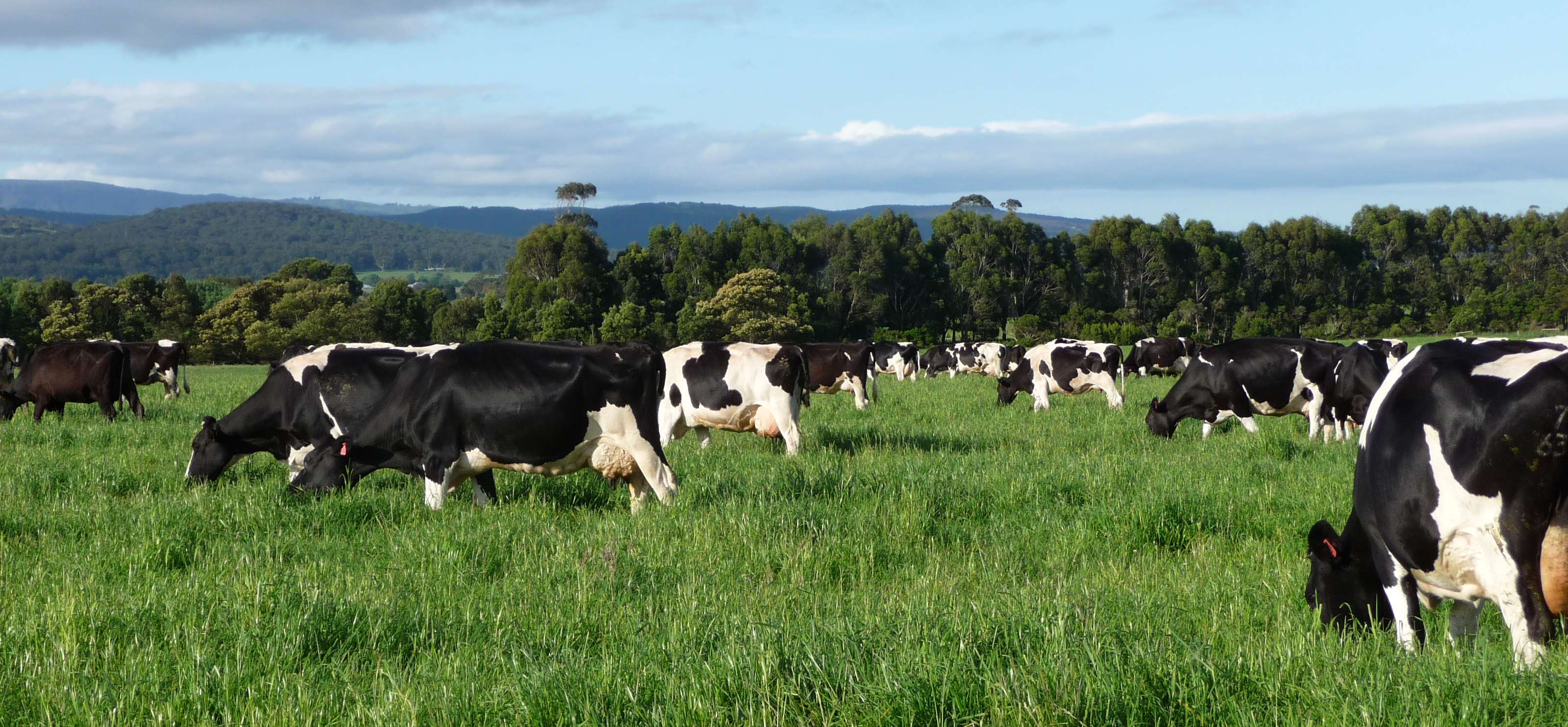 Örömmel adjuk hírül, hogy a Szarvasmarha-ágazati Szeminárium keretein belül megrendezésre kerül egy különleges Gyepápolási Nap, ahol a tantermi előadások mellett terepi gépbemutató is lesz.GYEPÁPOLÁSI SZAKMAI NAP 2019. MÁJUS 21. (KEDD)GÖDÖLLŐ, TUDÁSTRANSZFER-KÖZPONT (SZENT-GYÖRGYI ALBERT U. 6.)Szervezők: ÁT Kft., Szent István Egyetem – ÁTTI Gyepgazdálkodási Műhely, GAK Szárítópusztai Növény-termesztési Bemutató- és Tanüzem; együttműködők: Güttler Kft., Agro-Largo Kft.A változtatás jogát fenntartjuk!Részvétel:A részvétel előzetes regisztrációhoz kötött. Részvételi szándékát kérjük írásban jelezze az ÁT Kft. honlapjáról (www.atkft.hu) letölthető regisztrációs lapon. Jelentkezési határidő: 2019. május 15.Részvételi díj: Kedvezményes előjelentkezés május 5-ig: 15.000 Ft + ÁFAMájus 5. után a részvételi díj: 25.000 Ft + ÁFA Költségtérítés módja: számla ellenében átutalással a rendezvényt megelőzően. További információ: Rácz Henriett (+36 20 329-5227, racz.henriett@atkft.hu), www.atkft.huElőadóElőadás címe9.00-9.45Dr. Tasi JuliannaTörök GáborDr. Halász AndrásGyepfelújítási módszerek, termőképességi és takarmányminőségi hatások15 perc szünet15 perc szünet15 perc szünet15 perc szünet10.00-10.30Mozsgai JózsefA fásszárúak (cserjék) irtása és visszaszorítása a legelőről10.30-10.45Güttler Kft.Gyepfelújítási technológiák a Güttler Kft.-nél                            15 perc kérdések, 15 perc szünet                            15 perc kérdések, 15 perc szünet                            15 perc kérdések, 15 perc szünet                            15 perc kérdések, 15 perc szünet11.15-11.35Dr. Bajnok MártaDr. Tasi JuliannaA gyepvetőmag keverékek összeállítását befolyásoló tényezők11.35-11.50Agro-Largo Kft.Fűmagtermeltetés és értékesítés szakmai alapokon  10 perc kérdések  10 perc kérdések  10 perc kérdések  10 perc kérdésekEBÉD12.00-13.00        Utazás a bemutatótérre (kb. 20 perc)        Utazás a bemutatótérre (kb. 20 perc)        Utazás a bemutatótérre (kb. 20 perc)        Utazás a bemutatótérre (kb. 20 perc)13.20-15.00Dr. Halász András Dr. Bajnok MártaA felülvetés, a gyeptelepítés és a gyepszellőztetés gépeit bemutatja a Güttler Magyarország Kft. és a GAK Kft.A főbb gyepalkotó növényfajokat bemutatják a SZIE Gyepgazdálkodási Műhely oktatói